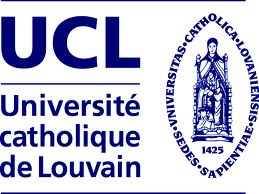 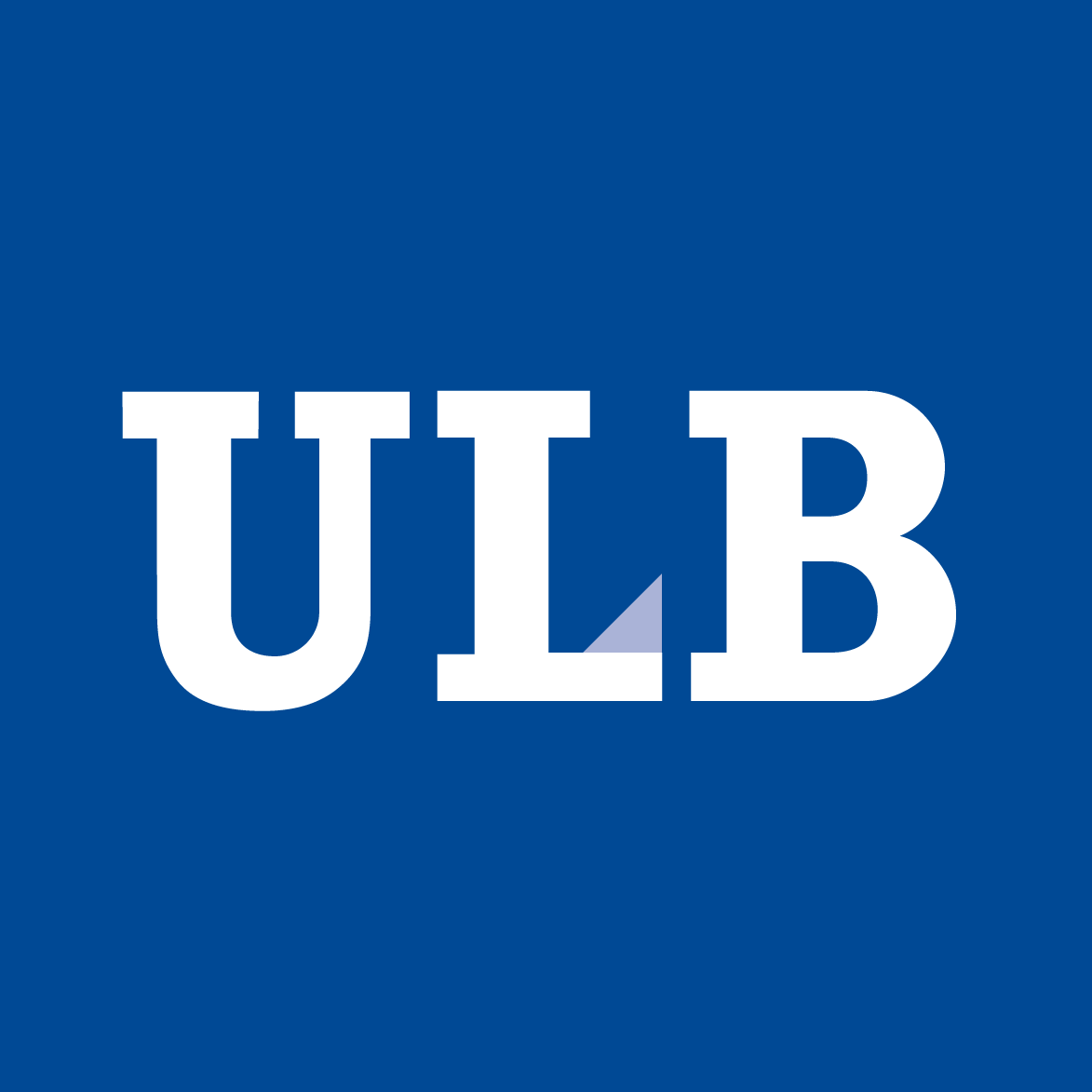 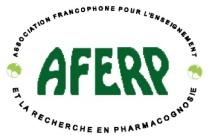 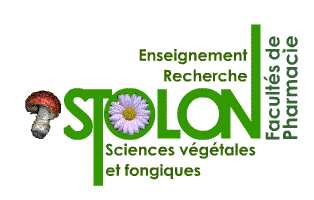 Journées internationales AFERP & STOLON Bruxelles 22-24 Mai 2013BULLETIN D’INSCRIPTIONA retourner à : corine.girard-thernier@univ-fcomte.frNOM : 	Prénom :	Etablissement : 	Adresse : 	Téléphone : 	Adresse électronique : 	Intitulé/Nom et coordonnées de l’organisme prenant en charge les frais d’inscription :Soumission de poster :                            Oui           Non          Doctorant candidat à une bourse  Demande de communication orale :    Oui           Non                         Droits d’inscription* : cocher les cases correspondantes*L’inscription comprend les actes du congrès, pauses cafés, repas de midi les 23 et 24 mai et le dîner de bienvenue le 22 mai 2013Mode de règlement : cocher la case correspondante Chèque à l’ordre de : AFERP  (à envoyer à: Pr François Bailleul, Faculté de pharmacie BP 83/ Pharmacognosie, 3 rue du Pr Laguesse, F-59006 LILLE Cedex)  Virement  bancaire national ou international :- de France : code banque 15629 – code guichet 02717 – n° compte 00072408702 – clé 43 - domiciliation : CCM Lomme- hors de France : IBAN : FR76/1562/9027/1700/0724/0870/243 – BIC : CMCIFR2A(Indiquer en priorité sur l’ordre de virement le(s) nom(s) de la (des) personne(s) à inscrire) Par bon de commande avec facture établie par l’AFERP